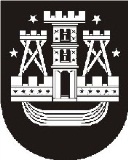 KLAIPĖDOS MIESTO SAVIVALDYBĖS TARYBASPRENDIMASDĖL KLAIPĖDOS MIESTO SAVIVALDYBĖS TARYBOS 2003 M. LIEPOS 24 D. SPRENDIMO NR. 1-243 „DĖL KLAIPĖDOS MIESTO SAVIVALDYBĖS STRATEGINIO PLANAVIMO TVARKOS PATVIRTINIMO“ PAKEITIMO2012 m. birželio 28 d. Nr. T2-159KlaipėdaVadovaudamasi Lietuvos Respublikos vietos savivaldos įstatymo (Žin., 1994, Nr. 55-1049; 2008, Nr. 113-4290, Nr. 137-5379; 2009, Nr. 77-3165; 2010, Nr. 25-1177, Nr. 51-2480, Nr. 86-4525; 2011, Nr. 52-2504) 16 straipsnio 2 dalies 40 punktu ir 18 straipsnio 1 dalimi, Klaipėdos miesto savivaldybės taryba nusprendžia:1. Pakeisti Klaipėdos miesto savivaldybės strateginio planavimo tvarkos aprašą, patvirtintą Klaipėdos miesto savivaldybės tarybos 2003 m. liepos 24 d. sprendimu Nr. 1-243 „Dėl Klaipėdos miesto savivaldybės strateginio planavimo tvarkos patvirtinimo“ (Klaipėdos miesto savivaldybės tarybos 2011 m. rugsėjo 22 d. sprendimo Nr. T2-268 „Dėl Klaipėdos miesto savivaldybės tarybos  2003 metų liepos 24 d. sprendimo Nr. 1-243 „Dėl Klaipėdos miesto savivaldybės strateginio planavimo tvarkos patvirtinimo“ pakeitimo“ redakcija), ir išdėstyti jį nauja redakcija (pridedama).2. Skelbti apie šį sprendimą vietinėje spaudoje ir visą sprendimo tekstą – Klaipėdos miesto savivaldybės interneto tinklalapyje.Savivaldybės meras	Vytautas Grubliauskas